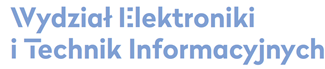 ZAŁĄCZNIK NR 2: SPECYFIKACJA DO OSZACOWANIA WARTOŚCI ZAMÓWIENIA Specyfikacja do oszacowania wartości zamówienia zestawu komputerowego  - do zaawansowanego projektowania i prac badawczych w  Zespole Systemów Cyfrowych i Przetwarzania SygnałówZapytanie ofertowe nr ISE/323ZP/2023/1033Informujemy ze wszystkie zapisy zawarte w tym załączniku są istotne dla Zamawiającego i w składanej ofercie powinien być zawarty cały i kompletny opis przedmiotu zamówienia wskazany poniżej. Załącznik złożony w ofercie wypełniony wybiórczo bądź nie kompletny będzie skutkował niezgodnością treści oferty z treścią zapytania może w konsekwencji spowodować odrzucenie oferty. PRZEDMIOT ZAMÓWIENIAPrzedmiotem zamówienia jest dostawa zestawu komputerowego.WYMAGANIA DOTYCZĄCE PRZEDMIOTU ZAMÓWIENIA:Ilekroć w niniejszej specyfikacji przedmiot zamówienia jest opisany ze wskazaniem znaków towarowych, patentów lub pochodzenia, to przyjmuje się, że wskazaniom takim towarzyszą wyrazy „lub równoważne”.Jeżeli w opisie przedmiotu zamówienia lub gdziekolwiek w dokumentacji użyto norm, aprobat technicznych, specyfikacji technicznych, systemów odniesienia, nazwy standardu, klasy, benchmarku lub inne, które mogą być rozumiane jako wskazanie normy w rozumieniu art. 30 ustawy, Zamawiający dopuszcza zastosowanie rozwiązań równoważnych opisywanym, gwarantujących osiągnięcie parametrów nie gorszych niż opisane 
w dokumentacji.Wykonawca, który powołuje się na równoważne rozwiązania, jest zobowiązany wykazać, że oferowane przez niego dostawy i usługi spełniają wymagania określone przez Zamawiającego.Gdziekolwiek w opisie przedmiotu zamówienia występują odniesienia do Polskich Norm, dopuszczalne jest stosowanie odpowiednich norm krajów Unii Europejskiej, w zakresie przyjętym przez polskie prawodawstwo.Wszelkie wymagania techniczne dotyczące przedmiotu zamówienia należy traktować jako graniczne, brak możliwości spełnienia przez Wykonawcę któregokolwiek z wymienionych parametrów wyklucza ofertę 
z dalszej oceny.WYMAGANIA TECHNICZNE NA SKŁADNIKI PRZEDMIOTU ZAMÓWIENIAWarszawa …………… 2023 r.…………………………………………………………..
(podpis i pieczęć Wykonawcy)Lp.Parametr technicznyWymagany przez Zamawiającego Model1Procesor- liczba rdzeni: min. 24- liczba wątków: min. 32- maksymalna częstotliwość (turbo/boost): min. 6.0 GHz- pamięć podręczna typu inteligentnego: min. 36 MB- pamięć podręczna typu L2: min. 32 MB………………………….2Karta graficzna- liczba rdzeni: min. 16 384- częstotliwość maksymalna: min. 2,5 GHz- pamięć: min. 24 GB- szerokość magistrali pamięci: min. 384 bity………………………….3Płyta główna- przynajmniej jeden port M.2 o szybkości: min. PCIe Gen 5.0 x4- Ethernet LAN o prędkości: min. 2,5 Gbps- szybkość pamięci RAM bez przetaktowania: min. 5600 MHz………………………….4Pamięć RAM- pojemność łączna na płycie głównej: min. 192 GB- kompatybilna z maksymalną częstotliwością na płycie bez przetaktowania (OC)………………………….5Dysk systemowy – 1 sztuka- pojemność: min. 4 TB- interfejs: przynajmniej PCIe Gen 5.0 x4, NVMe 2.0, M.2- trwałość (TBW): min. 2400 TB- sekwencyjny odczyt: min. 12400 MB/s- sekwencyjny zapis: min. 11800 MB/s………………………….6Dyski archiwizacyjne – 3 sztuki- pojemność dysku: min. 22 TB- pamięć podręczna dysku: min. 512 MB- parametr MTBF: min. 2,5 miliona godzin- prędkość odczytu sekwencyjnego: min. 290 MB/s- prędkość zapisu sekwencyjnego: min. 270 MB/s ………………………….7Dyski robocze – 3 sztuki- pojemność dysku: min. 12 TB- pamięć podręczna dysku: min. 256 MB- parametr MTBF: min. 2 miliony godzin- prędkość transferu sekwencyjnego: min. 240 MB/s ………………………….8Obudowa- typu mid tower z wyjściami LAN płyty i HDMI karty graficznej dostępnymi na górze obudowy- wyświetlacz do monitorowania wydajności: kolorowy LCD, min. 3,9 cala- możliwość naocznej inspekcji systemu chłodzenia i temperatury: przezroczystość przynajmniej z 3 stron- szerokość i głębokość: do 40 cm- wysokość obudowy: do 61 cm- waga: do 15 kg- możliwość instalacji przynajmniej 4 dysków talerzowych 3,5” jednocześnie………………………….9System chłodzenia- wydajna chłodnica o FPI: min. 14, z przynajmniej 3 dużymi wentylatorami: min. 120 mm- płyn chłodzący: antykorozyjny dla systemu- duży zbiornik z widocznym poziomem płynu: min. 400 ml- wydajność pompy: min. 1100 l/h- wyraźny wskaźnik temperatury procesora: wyświetlacz LCD o rozdzielczości min. 480x480- chłodzenie karty graficznej: możliwość zamontowania chłodzenia cieczą zintegrowanego z systemem chłodzenia procesora (odpowiednio rozbudowanego) albo chłodzenie cieczą częściowo na karcie a częściowo przez zewnętrzny radiator fabrycznie zintegrowany z kartą………………………….10Zasilacz- moc: min. 1200 W- certyfikat sprawności: przynajmniej GOLD (>92% przy obciążeniu 50%)………………………….11Monitor- rozdzielczość: min. 5120 x 2160 (przy min. 75 Hz)- rozmiar przekątnej: min. 100 cm- gęstość pikseli: min. 140 PPI- wejścia rodzaju: HDMI, DisplayPort, USB-C- koncentrator USB 3.2 z min. 4 portami USB-A- wbudowane głośniki, każdy o mocy: min. 5 W- kamera z mikrofonem o rozdzielczości: min. 5 megapikseli (mechanicznie zamykana lub chowana) ………………………….12Wyświetlacz okularowy- rozdzielczość wyświetlacza: min. 2x 2064×2208- maksymalne możliwości odświeżania: min. 120 Hz- pamięć: min. 128 GB- pole widzenia w poziomie/w pionie: min. 110/96 stopni- odległość między źrenicami (IPD) co najmniej pokrywająca zakres 53-75 mm- podgląd otoczenia (MR): w kolorze- wyświetlacz: min. 25 PPD i min. 1218 PPI- kontrolery: min. 2 szt.- wszystkie akcesoria (zasilacze, przewody itp.) potrzebne do prawidłowego działania zestawu………………………….13Skaner- rozdzielczość skanowania: min. 6400 x 9600 DPI- rozdzielczość wyjściowa: min. 25 do 12800 DPI (w odstępach co 1 DPI)- głębia kolorów (wejście i wyjście): min. 48 Bit- rodzaj sensora: matryca CCD- źródła światła: białe LED, podczerwone LED, LED do skanowania- skanowanie kliszy: negatywów i pozytywów- przystawki/uchwyty do skanowania:        - negatywy 35 mm – przynajmniej 2 szt.        - slajdy 35 mm – przynajmniej 2 szt.        - średni format – przynajmniej 2 szt.        - 4x5 cali – przynajmniej 2 szt.- wysokość urządzenia zamkniętego: maks. 16 cm………………………….14Klawiatura przewodowa- typu QWERTY, z blokiem numerycznym- kabel USB, min. 150 cm- konstrukcja odporna na zalanie- klawiatura numeryczna z 10 klawiszami- wskaźniki Caps Lock i Num Lock- typ klawiszy: głębokoprofilowe………………………….15Klawiatura bezprzewodowa- typu QWERTY, z blokiem numerycznym- pokrętło wejściowe w lewym górnym rogu (dostosowujące się do aplikacji)- inteligentne podświetlenie (na zbliżanie rąk)- wklęsły kształt klawiszy z redukcją hałasu- szyfrowanie komunikacji bezprzewodowej- możliwość ładowania przez port USB Type-C………………………….16Mysz przewodowa- wygląd: klasyczna, czarna, USB- przyciski: min. 3 szt., kółko przewijania………………………….17Mysz bezprzewodowa- mysz z pełnym podparciem dłoni- liczba przycisków: min. 8 - liczba programowalnych przycisków: min. 6- trackball- kółko przewijania z przechylaniem- czas pracy na pełnym akumulatorze: min. 120 dni- czas pracy po minucie ładowania: min. 24h- łączność: odbiornik USB, Bluetooth………………………….